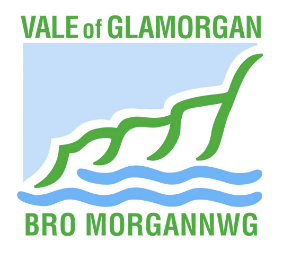 This document is also available in English: Mae’r ddogfen hon ar gael yn SaesnegFfurflen Ymholiad Cyn Gwneud Cais StatudolBydd y ffurflen hon yn eich helpu i gyflwyno Ymholiad Cyn Cyflwyno Cais Statudol i geisio cyngor ar eich datblygiad, yn unol â'r Gwasanaethau Cynllunio Cyn Gwneud Cais: Nodyn Cyfarwyddyd (add link). Bydd yr ymateb ysgrifenedig y byddwch yn ei dderbyn yn rhoi cyngor cyn gwneud cais mewn perthynas â chynigion datblygu, sy'n gofyn am ganiatâd cynllunio o dan Ddeddf Cynllunio Gwlad y Dref 1990 (fel y'i diwygiwyd).Sylwch nad yw'r ymateb ysgrifenedig i'r ymholiad cyn gwneud cais hwn yn benderfyniad cynllunio ffurfiol ac ni fydd yn cadarnhau a yw prosiect yn dod o dan ddatblygiad a ganiateir. Bydd angen penderfyniad ffurfiol ar gyfer ymholiad o'r fath a gellir ei gyflwyno drwy gyfrwng tystysgrif datblygiad cyfreithlon (TDC). Am fwy o wybodaeth neu unrhyw ymholiadau, ewch i dudalennau Cynllunio ein gwefan: Cynllunio a Rheoli Adeiladu (bromorgannwg.gov.uk)Ein Manylion Cyswllt: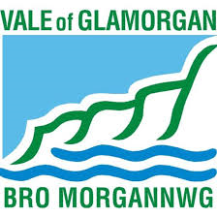 Manylion yr Ymgeisydd:Teitl:Enw: Rhif Cwmni (os yw’n berthnasol)Cyfeiriad: Cod Post:Rhif ffôn:                                                                E-bostiwch:Dull cysylltu a ffefrir:Manylion yr asiant (os yw’n berthnasol): Teitl:Enw: Rhif Cwmni (os yw’n berthnasol)Cyfeiriad: Cod Post:Rhif ffôn:                                                                 E-bostiwch:Dull cysylltu a ffefrir:Lleoliad y datblygiad arfaethedig:Cyfeiriad y safle:(Dim ond os yw'n wahanol i gyfeiriad yr ymgeisydd)Cyflwynwch gynllun lleoliad safle (sy'n nodi'r tir y mae'r cais cyn cais hwn yn ymwneud ag ef, yn ddelfrydol mewn coch), wedi'i lunio ar raddfa a nodwyd ac sy'n dangos cyfeiriad y Gogledd. Yn ddelfrydol, dylai'r cynllun fod ar raddfa 1:1250 Lleoliad y datblygiad arfaethedig:Cyfeiriad y safle:(Dim ond os yw'n wahanol i gyfeiriad yr ymgeisydd)Cyflwynwch gynllun lleoliad safle (sy'n nodi'r tir y mae'r cais cyn cais hwn yn ymwneud ag ef, yn ddelfrydol mewn coch), wedi'i lunio ar raddfa a nodwyd ac sy'n dangos cyfeiriad y Gogledd. Yn ddelfrydol, dylai'r cynllun fod ar raddfa 1:1250 Perchnogaeth:Yr ymgeisydd yw'r (ticiwch) Perchen-Feddiannwr Prydlesai   Darpar Brynwr Perchnogaeth:Yr ymgeisydd yw'r (ticiwch) Perchen-Feddiannwr Prydlesai   Darpar Brynwr Disgrifiad o’ch cynnig: (Gan gynnwys arwydd o unrhyw gynnydd arfaethedig mewn arwynebedd llawr, a/neu nifer yr unedau newydd a gynigir)Disgrifiad o’ch cynnig: (Gan gynnwys arwydd o unrhyw gynnydd arfaethedig mewn arwynebedd llawr, a/neu nifer yr unedau newydd a gynigir)Gwybodaeth Ychwanegol : (Ychwanegwch unrhyw wybodaeth ychwanegol i gefnogi'ch cais a rhestru unrhyw gynlluniau, adroddiadau a dogfennau ar wahân y cyfeirir atynt):Gwybodaeth Ychwanegol : (Ychwanegwch unrhyw wybodaeth ychwanegol i gefnogi'ch cais a rhestru unrhyw gynlluniau, adroddiadau a dogfennau ar wahân y cyfeirir atynt):Math o wasanaeth sydd ei angen arnoch: (Gweler yr Atodlen Taliadau ar wahân ar ddiwedd y ffurflen am ragor o wybodaeth). Ticiwch y categori datblygu perthnasol.*lle mae:Datblygiad yn fwy na 24 o daiSafle yn fwy na 0.99 ha (pan nad yw nifer yr anheddau neu’r arwynebedd llawr gros yn hysbys neu pan fo newid sylweddol o ran y defnydd tir)Arwynebedd llawr amhreswyl/ newid defnydd yn fwy na 1,999 m. sg.SYLWERNid yw'r 'Gwasanaeth Cyn Ymgeisio Statudol' hwn yn cynnwys y gallu i ofyn am gyfarfod gyda'r swyddog achos. Os ydych chi'n chwilio am gyfarfod, defnyddiwch y 'Gwasanaeth Cyn Gwneud Cais Manwl – mae manylion ar gael ar ein Dogfen Canllaw. Math o wasanaeth sydd ei angen arnoch: (Gweler yr Atodlen Taliadau ar wahân ar ddiwedd y ffurflen am ragor o wybodaeth). Ticiwch y categori datblygu perthnasol.*lle mae:Datblygiad yn fwy na 24 o daiSafle yn fwy na 0.99 ha (pan nad yw nifer yr anheddau neu’r arwynebedd llawr gros yn hysbys neu pan fo newid sylweddol o ran y defnydd tir)Arwynebedd llawr amhreswyl/ newid defnydd yn fwy na 1,999 m. sg.SYLWERNid yw'r 'Gwasanaeth Cyn Ymgeisio Statudol' hwn yn cynnwys y gallu i ofyn am gyfarfod gyda'r swyddog achos. Os ydych chi'n chwilio am gyfarfod, defnyddiwch y 'Gwasanaeth Cyn Gwneud Cais Manwl – mae manylion ar gael ar ein Dogfen Canllaw.  Ffioedd:Cyfanswm y swm a dalwyd: £Y ffordd hawsaf a chyflymaf o gyflwyno'r ffi yw talu:•	Ar-lein gan ddefnyddio'r ddolen ganlynol - cliciwch ar y blwch "Talu Ar-lein", yna dewiswch "Incwm Arall", yna dewiswch "Cynllunio" ac yn olaf dewiswch "Ffi Cyn Ymgeisio" https://www.valeofglamorgan.gov.uk/en/living/do_it_online/Pay.aspxRhowch gyfeiriad post llawn safle’r cais cyn cais yn y Blwch Negeseuon. Os ydych eisoes wedi cael rhif cyn cais (a fydd yn edrych fel 2024/0???? /PRE), nodwch y rhif hwnnw hefyd. Neu •	Dros y ffôn ar 01446 700111 – anwybyddwch yr opsiwn Talu awtomataidd ac arhoswch i gael eich cysylltu â gweithredwr a fydd yn gallu cymryd eich taliad. Rhowch gyfeiriad safle'r cais i'r gweithredwr. Os ydych eisoes wedi cael rhif cyn cais (a fydd yn edrych fel 2024/0???? /PRE), nodwch y rhif hwnnw hefyd.Dylid gwneud sieciau yn daladwy i Cyngor Bro Morgannwg.Sicrhewch fod y ffi gywir wedi'i thalu am yr ymholiad hwn ar adeg ei gyflwyno gan na fydd yr ymchwiliad yn cael ei brosesu heb daliad.  Ffioedd:Cyfanswm y swm a dalwyd: £Y ffordd hawsaf a chyflymaf o gyflwyno'r ffi yw talu:•	Ar-lein gan ddefnyddio'r ddolen ganlynol - cliciwch ar y blwch "Talu Ar-lein", yna dewiswch "Incwm Arall", yna dewiswch "Cynllunio" ac yn olaf dewiswch "Ffi Cyn Ymgeisio" https://www.valeofglamorgan.gov.uk/en/living/do_it_online/Pay.aspxRhowch gyfeiriad post llawn safle’r cais cyn cais yn y Blwch Negeseuon. Os ydych eisoes wedi cael rhif cyn cais (a fydd yn edrych fel 2024/0???? /PRE), nodwch y rhif hwnnw hefyd. Neu •	Dros y ffôn ar 01446 700111 – anwybyddwch yr opsiwn Talu awtomataidd ac arhoswch i gael eich cysylltu â gweithredwr a fydd yn gallu cymryd eich taliad. Rhowch gyfeiriad safle'r cais i'r gweithredwr. Os ydych eisoes wedi cael rhif cyn cais (a fydd yn edrych fel 2024/0???? /PRE), nodwch y rhif hwnnw hefyd.Dylid gwneud sieciau yn daladwy i Cyngor Bro Morgannwg.Sicrhewch fod y ffi gywir wedi'i thalu am yr ymholiad hwn ar adeg ei gyflwyno gan na fydd yr ymchwiliad yn cael ei brosesu heb daliad. Cyfrinachedd a rhyddid gwybodaethRydym yn cydnabod y gall cwsmeriaid ddisgwyl bod manylion eu trafodaethau cyn gwneud cais yn gyfrinachol. Bydd swyddogion yn anelu at roi cyngor ar y sail hon, fodd bynnag, o dan ddarpariaethau'r Ddeddf Rhyddid Gwybodaeth a/neu Reoliadau Gwybodaeth Amgylcheddol, gall trydydd partïon gyflwyno cais i weld dogfennaeth cyn gwneud cais a rhaid i'r Cyngor wedyn benderfynu a yw gwybodaeth wedi'i heithrio rhag cael ei datgelu. Er mwyn cynorthwyo'r Cyngor i ddelio â cheisiadau o'r fath, anogir ymgeiswyr/asiantau i gyflwyno yn ysgrifenedig y rhesymau penodol pam y dylai, yn eu barn nhw, ddogfennaeth sy'n ymwneud â'u trafodaethau/cyflwyniad cyn gwneud cais aros yn gyfrinachol ac na ddylid eu datgelu i drydydd partïon.DatganiadYr wyf fi / Ni sydd wedi llofnodi isod, yn cadarnhau fy mod i/ein bod yn gofyn am gyngor cyn gwneud cais ar gyfer y datblygiad arfaethedig a ddisgrifir ar y ffurflen hon ac yn y dogfennau atodedig.Rwyf/Rydym yn nodi y rhoddir y cyngor o dan y gwasanaeth hwn ar sail barn anffurfiol y swyddog(ion) dan sylw, yn seiliedig ar yr wybodaeth a gyflwynwyd a'r polisïau/canllawiau cynllunio sy'n bodoli ar y pryd, ac ni fwriedir i unrhyw farn a fynegir ragfarnu penderfyniad yr Awdurdod o unrhyw gais ffurfiol a gyflwynwyd wedi hynny.Cyfrinachedd a rhyddid gwybodaethRydym yn cydnabod y gall cwsmeriaid ddisgwyl bod manylion eu trafodaethau cyn gwneud cais yn gyfrinachol. Bydd swyddogion yn anelu at roi cyngor ar y sail hon, fodd bynnag, o dan ddarpariaethau'r Ddeddf Rhyddid Gwybodaeth a/neu Reoliadau Gwybodaeth Amgylcheddol, gall trydydd partïon gyflwyno cais i weld dogfennaeth cyn gwneud cais a rhaid i'r Cyngor wedyn benderfynu a yw gwybodaeth wedi'i heithrio rhag cael ei datgelu. Er mwyn cynorthwyo'r Cyngor i ddelio â cheisiadau o'r fath, anogir ymgeiswyr/asiantau i gyflwyno yn ysgrifenedig y rhesymau penodol pam y dylai, yn eu barn nhw, ddogfennaeth sy'n ymwneud â'u trafodaethau/cyflwyniad cyn gwneud cais aros yn gyfrinachol ac na ddylid eu datgelu i drydydd partïon.DatganiadYr wyf fi / Ni sydd wedi llofnodi isod, yn cadarnhau fy mod i/ein bod yn gofyn am gyngor cyn gwneud cais ar gyfer y datblygiad arfaethedig a ddisgrifir ar y ffurflen hon ac yn y dogfennau atodedig.Rwyf/Rydym yn nodi y rhoddir y cyngor o dan y gwasanaeth hwn ar sail barn anffurfiol y swyddog(ion) dan sylw, yn seiliedig ar yr wybodaeth a gyflwynwyd a'r polisïau/canllawiau cynllunio sy'n bodoli ar y pryd, ac ni fwriedir i unrhyw farn a fynegir ragfarnu penderfyniad yr Awdurdod o unrhyw gais ffurfiol a gyflwynwyd wedi hynny.Llofnod:                                    Printio enw:Dyddiad cyflwyno:Llofnod:                                    Printio enw:Dyddiad cyflwyno: